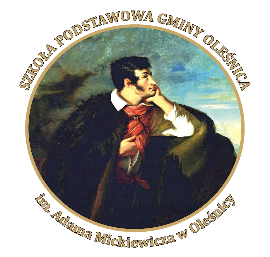 Zgłoszenie ucznia do szkołyDotyczy dzieci zamieszkałych w obwodzie Szkoły Podstawowej Gminy Oleśnica im. Adama Mickiewicza w Oleśnicy:BOGUSZYCE, SPALICE, SMARDZÓW, NIECISZÓWZgodnie z art. 133 ust. 1 Ustawy Prawo Oświatowe, zgłaszam moje dziecko do klasy pierwszej w SzkolePodstawowej Gminy Oleśnica w Oleśnicy, w roku szkolnym 2024/2025.DANE IDENTYFIKACYJNE DZIECKA Wypełniają rodzice (prawni opiekunowie) dziecka (część obowiązkowa)DANE IDENTYFIKACYJNE RODZICÓW /PRAWNYCH OPIEKUNÓW (część obowiązkowa)INFORMACJE O DZIECKU UZNANE PRZEZ RODZICA ZA ISTOTNE (część nieobowiązkowa )OŚWIADCZENIE DOTYCZACE TREŚCI ZGŁOSZENIA 
I OCHRONY DANYCH OSOBOWYCH Oświadczam, że podane powyżej dane są zgodne ze stanem faktycznym.………………………..............                                ………………………………………………                        ……………………………….……………   data miejscowość                                        Podpis matki(prawnej opiekunki)                 Podpis ojca(prawnego opiekuna)Numer PESELNumer PESELNumer PESELNumer PESELNumer PESELNumer PESELNumer PESELNumer PESELNumer PESELNumer PESELNumer PESELImięImięImięDrugie imięNazwiskoData urodzenia:Data urodzenia:Data urodzenia:Data urodzenia:Data urodzenia:Data urodzenia:Data urodzenia:Data urodzenia:Data urodzenia:Data urodzenia:Data urodzenia:Data urodzenia:Data urodzenia:Miejsce urodzenia:Miejsce urodzenia:Miejsce urodzenia:Adres zameldowania dziecka:Adres zameldowania dziecka:Adres zameldowania dziecka:Adres zameldowania dziecka:Adres zameldowania dziecka:Adres zameldowania dziecka:Adres zameldowania dziecka:Adres zameldowania dziecka:Adres zameldowania dziecka:Adres zameldowania dziecka:Adres zameldowania dziecka:Adres zameldowania dziecka:Adres zamieszkania dziecka:Adres zamieszkania dziecka:Adres zamieszkania dziecka:Adres zamieszkania dziecka:Matka/opiekunka prawnaMatka/opiekunka prawnaOjciec/opiekun prawnyOjciec/opiekun prawnyImię i nazwisko:Imię i nazwisko:Imię i nazwisko:Imię i nazwisko:Adres korespondencyjny:Adres korespondencyjny:Adres korespondencyjny:Adres korespondencyjny:Kontakt:Kontakt:Kontakt:Kontakt:Telefon (dom, komórka)Telefon (dom, komórka)e-maile-mailO stanie zdrowiaO rozwoju psychofizycznym dzieckaInne uwagi o dzieckuJestem świadoma/y odpowiedzialności karnej za złożenie fałszywego oświadczenia, w tym poświadczenia nieprawdy lub zatajenia prawdy.Zobowiązuję się do informowania szkoły o wszelkich zmianach - nr telefonów, adresów oraz o chorobach i sytuacjach, które mogą mieć wpływ na bezpieczeństwo i funkcjonowanie dziecka w Szkole Gminy Oleśnica im. Adama Mickiewicza w Oleśnicy. Zobowiązuję się do zapoznania i przestrzegania Statutu Szkoły, regulaminów, procedur obowiązujących w szkole.Na podstawie art.13 i 14 RODO administratorem danych jest Szkoła Podstawowa Gminy Oleśnica im. Adama Mickiewicza w Oleśnicy. Pobranie i przetwarzanie danych osobowych wskazanych w formularzu oparte jest na podstawie art. 6 ust.1 lit.a oraz art.9 ust.2 lit.a.- zgoda; art.6 ust.1 lit. c – realizacja zapisów prawnych; art.6 ust.1 lit. e – wykonywanie zadań publicznych.
Więcej informacji na temat przetwarzania danych osobowych można uzyskać w siedzibie Szkoły Podstawowej Gminy Oleśnica im. Adama Mickiewicza w Oleśnicy lub na stronie WWW.Dotyczy zapisu do klasy IOświadczam, że moje dziecko realizuje (zrealizowało) obowiązek rocznego przygotowania przedszkolnego w…………………………………………………………………………………………………………………………………………………………………….(nazwa i adres placówki, w której dziecko realizowało obowiązek rocznego przygotowania przedszkolnego)Wyrażam zgodę/nie wyrażam zgody* na opublikowanie imienia i nazwiska mojego dziecka na tablicy ogłoszeń w Szkole Podstawowej Gminy Oleśnica im. Adama Mickiewicza w Oleśnicy, na liście dzieci przyjętych i liście dzieci nieprzyjętych.Zapoznałam/ zapoznałem się z treścią powyższych pouczeń……………………                                                  …………………………                                          ………….……………   data miejscowość                                        Podpis matki(prawnej opiekunki)                 Podpis ojca(prawnego opiekuna)* - niepotrzebne skreślić